Prilog 1.1. slajd							2. slajd				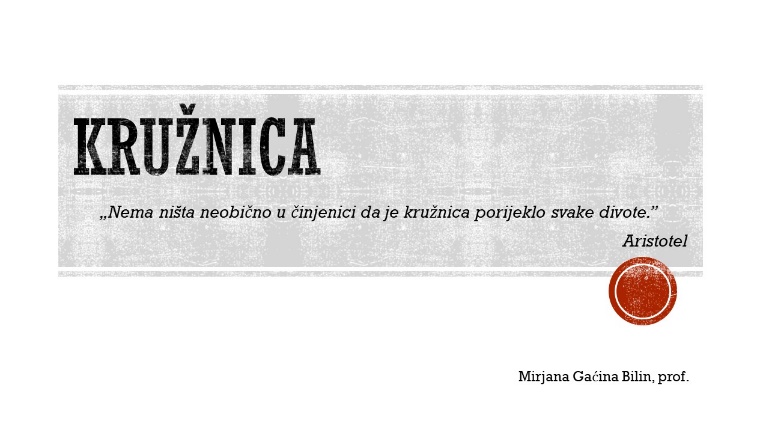 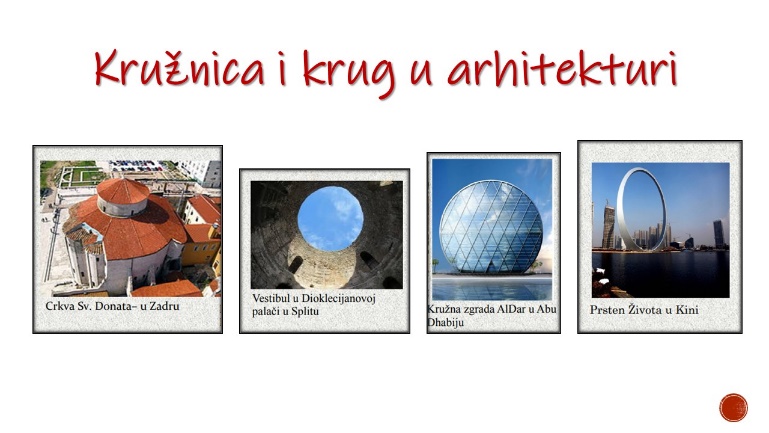 3. slajd							4. slajd				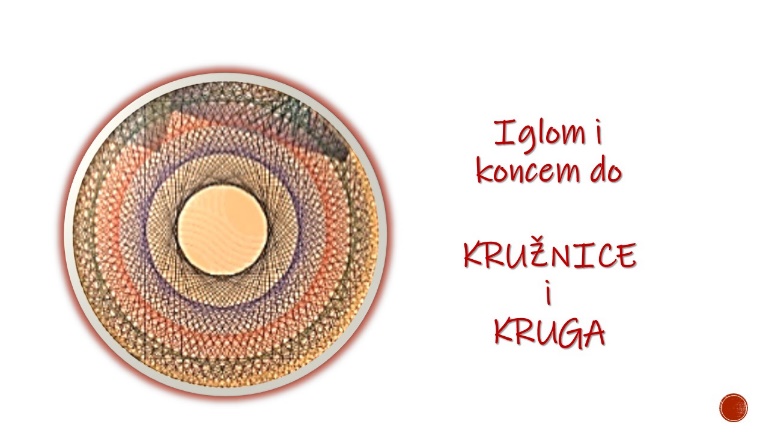 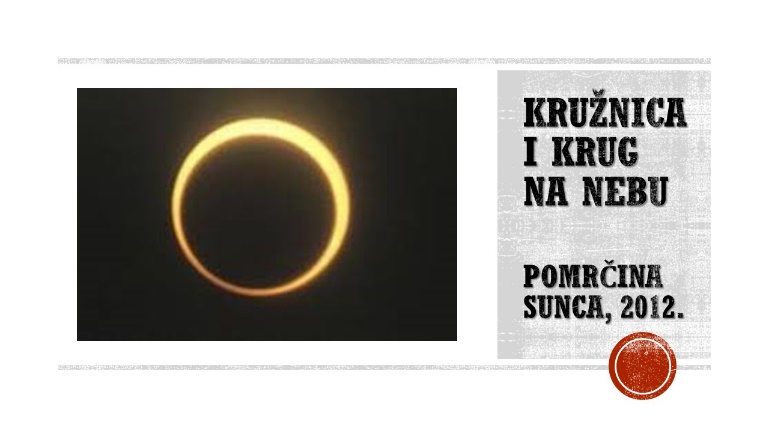 5. slajd - 	umna mapa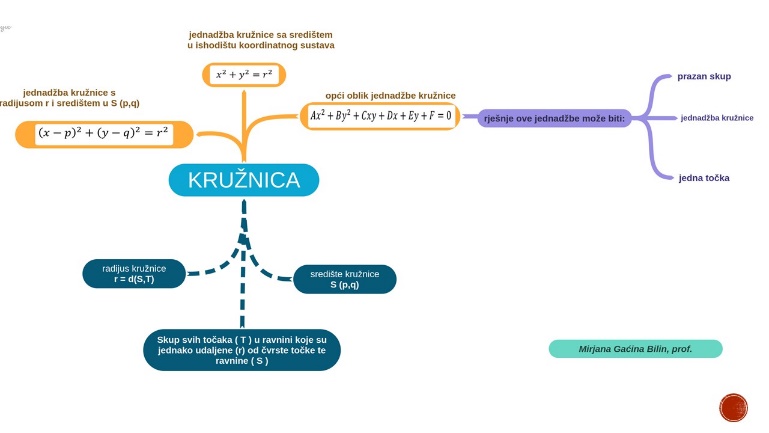 6. slajd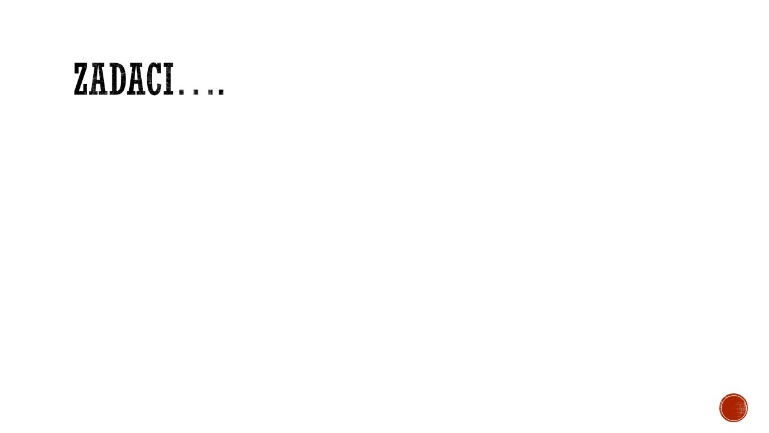 SREDNJA ŠKOLA:Zdravstvena škola, SplitZdravstvena škola, SplitZdravstvena škola, SplitZdravstvena škola, SplitZdravstvena škola, SplitZdravstvena škola, SplitZdravstvena škola, SplitZdravstvena škola, SplitŠK. GOD.:ŠK. GOD.:ŠK. GOD.:2018./19.2018./19.PREDMET:MATEMATIKAMATEMATIKAMATEMATIKAMATEMATIKAMATEMATIKAMATEMATIKAMATEMATIKAMATEMATIKARAZRED:RAZRED:RAZRED:4. f  ,  4.g4. f  ,  4.gNASTAVNIK/NASTAVNICA:Mirjana Gaćina BilinMirjana Gaćina BilinMirjana Gaćina BilinMirjana Gaćina BilinMirjana Gaćina BilinMirjana Gaćina BilinMirjana Gaćina BilinMirjana Gaćina BilinDATUM:DATUM:DATUM:7. studenog 2018.7. studenog 2018.PRIPREMA ZA IZVOĐENJE NASTAVE MATEMATIKEPRIPREMA ZA IZVOĐENJE NASTAVE MATEMATIKEPRIPREMA ZA IZVOĐENJE NASTAVE MATEMATIKEPRIPREMA ZA IZVOĐENJE NASTAVE MATEMATIKEPRIPREMA ZA IZVOĐENJE NASTAVE MATEMATIKEPRIPREMA ZA IZVOĐENJE NASTAVE MATEMATIKEPRIPREMA ZA IZVOĐENJE NASTAVE MATEMATIKEPRIPREMA ZA IZVOĐENJE NASTAVE MATEMATIKEPRIPREMA ZA IZVOĐENJE NASTAVE MATEMATIKEPRIPREMA ZA IZVOĐENJE NASTAVE MATEMATIKEPRIPREMA ZA IZVOĐENJE NASTAVE MATEMATIKEPRIPREMA ZA IZVOĐENJE NASTAVE MATEMATIKEPRIPREMA ZA IZVOĐENJE NASTAVE MATEMATIKEPRIPREMA ZA IZVOĐENJE NASTAVE MATEMATIKEBROJ NAST. SATA:BROJ NAST. SATA:NASTAVNA CJELINA:NASTAVNA CJELINA:KRUŽNICAKRUŽNICAKRUŽNICAKRUŽNICAKRUŽNICAKRUŽNICAKRUŽNICAKRUŽNICANASTAVNA JEDINICA: NASTAVNA JEDINICA: Jednadžba kružnice
(1. dio: Definicija kružnice)Jednadžba kružnice
(1. dio: Definicija kružnice)Jednadžba kružnice
(1. dio: Definicija kružnice)Jednadžba kružnice
(1. dio: Definicija kružnice)UDŽBENIK: UDŽBENIK: Matematika 3, drugi dio, Školska knjigaUdžbenik sa zbirkom zadataka za strukovne školeMatematika 3, drugi dio, Školska knjigaUdžbenik sa zbirkom zadataka za strukovne školeMatematika 3, drugi dio, Školska knjigaUdžbenik sa zbirkom zadataka za strukovne školeMatematika 3, drugi dio, Školska knjigaUdžbenik sa zbirkom zadataka za strukovne školeMatematika 3, drugi dio, Školska knjigaUdžbenik sa zbirkom zadataka za strukovne školeMatematika 3, drugi dio, Školska knjigaUdžbenik sa zbirkom zadataka za strukovne školeOBLICI RADA:OBLICI RADA:METODE RADA:METODE RADA:METODE RADA:METODE RADA:METODE RADA:AKTIVNOSTI:AKTIVNOSTI:AKTIVNOSTI:AKTIVNOSTI:AKTIVNOSTI:AKTIVNOSTI:AKTIVNOSTI:OBLICI RADA:OBLICI RADA:1. IZRAVNE1. IZRAVNE1. IZRAVNE2. AKTIVNE2. AKTIVNENASTAVNIKNASTAVNIKNASTAVNIKNASTAVNIKNASTAVNIKNASTAVNIKUČENICIa) individualni radb) frontalni radc) skupni radd) rad u parovimae) mentorskia) individualni radb) frontalni radc) skupni radd) rad u parovimae) mentorskia) predavanjeb) pisana provjerac) demonstracijad) obrazlaganjee) dokazivanjea) predavanjeb) pisana provjerac) demonstracijad) obrazlaganjee) dokazivanjea) predavanjeb) pisana provjerac) demonstracijad) obrazlaganjee) dokazivanjea) razgovorb) raspravac) dijalogd) polemikae) intervjuf) suradničko učenjea) razgovorb) raspravac) dijalogd) polemikae) intervjuf) suradničko učenjea) vođeni dijalogb) pregledavanje uradakac) promatranje radad) usmjeravanjee) bilježenje aktivnosti učenikaf) zapisivanje na pločua) vođeni dijalogb) pregledavanje uradakac) promatranje radad) usmjeravanjee) bilježenje aktivnosti učenikaf) zapisivanje na pločua) vođeni dijalogb) pregledavanje uradakac) promatranje radad) usmjeravanjee) bilježenje aktivnosti učenikaf) zapisivanje na pločua) vođeni dijalogb) pregledavanje uradakac) promatranje radad) usmjeravanjee) bilježenje aktivnosti učenikaf) zapisivanje na pločua) vođeni dijalogb) pregledavanje uradakac) promatranje radad) usmjeravanjee) bilježenje aktivnosti učenikaf) zapisivanje na pločua) vođeni dijalogb) pregledavanje uradakac) promatranje radad) usmjeravanjee) bilježenje aktivnosti učenikaf) zapisivanje na pločua) zapisujub) crtajuc) izrezujud) obrazlažue) razgovarajuf) opažajug) rad na tekstuNASTAVNA SREDSTVA I POMAGALANASTAVNA SREDSTVA I POMAGALAa) udžbenik, bilježnicaa) udžbenik, bilježnicaa) udžbenik, bilježnicab) nastavni listićib) nastavni listićic) kratka pisana     provjera znanjac) kratka pisana     provjera znanjac) kratka pisana     provjera znanjac) kratka pisana     provjera znanjac) kratka pisana     provjera znanjac) kratka pisana     provjera znanjad) pisana provjera znanja NASTAVNA SREDSTVA I POMAGALANASTAVNA SREDSTVA I POMAGALAe) prozirnice,grafoskope) prozirnice,grafoskope) prozirnice,grafoskopf) geometrijski priborf) geometrijski priborg) kreda, flomaster i pločag) kreda, flomaster i pločag) kreda, flomaster i pločag) kreda, flomaster i pločag) kreda, flomaster i pločag) kreda, flomaster i pločah) računalo, projektorKLJUČNI POJMOVI:KLJUČNI POJMOVI:KLJUČNI POJMOVI:ISHODI UČENJA – učenik će moći:ISHODI UČENJA – učenik će moći:ISHODI UČENJA – učenik će moći:ISHODI UČENJA – učenik će moći:ISHODI UČENJA – učenik će moći:ISHODI UČENJA – učenik će moći:ISHODI UČENJA – učenik će moći:KORELACIJA:KORELACIJA:KORELACIJA:KORELACIJA:kružnicasredište kružnicepolumjer kružnicekružnicasredište kružnicepolumjer kružnicekružnicasredište kružnicepolumjer kružnicedefinirati kružnicuodrediti jednadžbu kružnice iz zadanih elemenata i obrnutodefinirati kružnicuodrediti jednadžbu kružnice iz zadanih elemenata i obrnutodefinirati kružnicuodrediti jednadžbu kružnice iz zadanih elemenata i obrnutodefinirati kružnicuodrediti jednadžbu kružnice iz zadanih elemenata i obrnutodefinirati kružnicuodrediti jednadžbu kružnice iz zadanih elemenata i obrnutodefinirati kružnicuodrediti jednadžbu kružnice iz zadanih elemenata i obrnutodefinirati kružnicuodrediti jednadžbu kružnice iz zadanih elemenata i obrnutofizikafizikafizikafizikaARTIKULACIJA NASTAVNOG SATA:ARTIKULACIJA NASTAVNOG SATA:ARTIKULACIJA NASTAVNOG SATA:ARTIKULACIJA NASTAVNOG SATA:ARTIKULACIJA NASTAVNOG SATA:ARTIKULACIJA NASTAVNOG SATA:ARTIKULACIJA NASTAVNOG SATA:ARTIKULACIJA NASTAVNOG SATA:ARTIKULACIJA NASTAVNOG SATA:ARTIKULACIJA NASTAVNOG SATA:ARTIKULACIJA NASTAVNOG SATA:Postupci praćenja i vrednovanjaPostupci praćenja i vrednovanjaPostupci praćenja i vrednovanjaUVODprovjeriti domaću zadaću i po potrebi riješiti neke zadatkeprezentirati uvodno predavanje na temu Kružnica oko nas (Prilog 1., slajdovi 1,2,3 i 4.)potaknuti raspravu o kružnicama na slikama u prezentaciji potaknuti učenike da se sjete da je kružnica jednoznačno određena s tri točke
koje nisu na istom pravcuukazati da je riječ o trokutu opisanoj kružnici kojoj je središte u sjecištu simetrala
stranica te skicirati navedeni primjerOBRADAAktivnost 1. Jednadžba kružniceponoviti definiciju kružnice i krugazadati čvrstu točku       i polumjer na temelju definicije kružnice i koristeći udaljenost točaka izvesti formulu za jednadžbukružniceistaknuti pojam i jednadžbu centralne kružnicepokazati Prilog 1., slajd 5. te prokomentirati sadržaj umne mape riješiti zadatke : 1.  Napiši jednadžbu kružnice sa središtem u točki  S  i polumjerom  r  ako je            a)  S(2,3)   r=4                               b)  S(0,-3)  r=  .2.  Odredi središte i polumjer kružnice s jednadžbom             a)               b)     .Aktivnost 2. – vježbaiz jednadžbe kružnice oblika  doći do jednadžbe
kružnice iz koje se izravno može pročitati središte i radijus kružnice
(nadopunjavanjem do punog kvadrata)Ustanoviti je li zadana jednadžba zaista jednadžba kružnice.riješiti zadatke: 2. a), e), f) na 137. str.ZAKLJUČAKpodijeliti umne mape pripremljene za učenike te pomoću njih:- ponoviti jednadžbu kružnice sa središtem u točki   i polumjerom  - ponoviti jednadžbu centralne kružnice polumjera   zadati domaću zadaćuUVODprovjeriti domaću zadaću i po potrebi riješiti neke zadatkeprezentirati uvodno predavanje na temu Kružnica oko nas (Prilog 1., slajdovi 1,2,3 i 4.)potaknuti raspravu o kružnicama na slikama u prezentaciji potaknuti učenike da se sjete da je kružnica jednoznačno određena s tri točke
koje nisu na istom pravcuukazati da je riječ o trokutu opisanoj kružnici kojoj je središte u sjecištu simetrala
stranica te skicirati navedeni primjerOBRADAAktivnost 1. Jednadžba kružniceponoviti definiciju kružnice i krugazadati čvrstu točku       i polumjer na temelju definicije kružnice i koristeći udaljenost točaka izvesti formulu za jednadžbukružniceistaknuti pojam i jednadžbu centralne kružnicepokazati Prilog 1., slajd 5. te prokomentirati sadržaj umne mape riješiti zadatke : 1.  Napiši jednadžbu kružnice sa središtem u točki  S  i polumjerom  r  ako je            a)  S(2,3)   r=4                               b)  S(0,-3)  r=  .2.  Odredi središte i polumjer kružnice s jednadžbom             a)               b)     .Aktivnost 2. – vježbaiz jednadžbe kružnice oblika  doći do jednadžbe
kružnice iz koje se izravno može pročitati središte i radijus kružnice
(nadopunjavanjem do punog kvadrata)Ustanoviti je li zadana jednadžba zaista jednadžba kružnice.riješiti zadatke: 2. a), e), f) na 137. str.ZAKLJUČAKpodijeliti umne mape pripremljene za učenike te pomoću njih:- ponoviti jednadžbu kružnice sa središtem u točki   i polumjerom  - ponoviti jednadžbu centralne kružnice polumjera   zadati domaću zadaćuUVODprovjeriti domaću zadaću i po potrebi riješiti neke zadatkeprezentirati uvodno predavanje na temu Kružnica oko nas (Prilog 1., slajdovi 1,2,3 i 4.)potaknuti raspravu o kružnicama na slikama u prezentaciji potaknuti učenike da se sjete da je kružnica jednoznačno određena s tri točke
koje nisu na istom pravcuukazati da je riječ o trokutu opisanoj kružnici kojoj je središte u sjecištu simetrala
stranica te skicirati navedeni primjerOBRADAAktivnost 1. Jednadžba kružniceponoviti definiciju kružnice i krugazadati čvrstu točku       i polumjer na temelju definicije kružnice i koristeći udaljenost točaka izvesti formulu za jednadžbukružniceistaknuti pojam i jednadžbu centralne kružnicepokazati Prilog 1., slajd 5. te prokomentirati sadržaj umne mape riješiti zadatke : 1.  Napiši jednadžbu kružnice sa središtem u točki  S  i polumjerom  r  ako je            a)  S(2,3)   r=4                               b)  S(0,-3)  r=  .2.  Odredi središte i polumjer kružnice s jednadžbom             a)               b)     .Aktivnost 2. – vježbaiz jednadžbe kružnice oblika  doći do jednadžbe
kružnice iz koje se izravno može pročitati središte i radijus kružnice
(nadopunjavanjem do punog kvadrata)Ustanoviti je li zadana jednadžba zaista jednadžba kružnice.riješiti zadatke: 2. a), e), f) na 137. str.ZAKLJUČAKpodijeliti umne mape pripremljene za učenike te pomoću njih:- ponoviti jednadžbu kružnice sa središtem u točki   i polumjerom  - ponoviti jednadžbu centralne kružnice polumjera   zadati domaću zadaćuUVODprovjeriti domaću zadaću i po potrebi riješiti neke zadatkeprezentirati uvodno predavanje na temu Kružnica oko nas (Prilog 1., slajdovi 1,2,3 i 4.)potaknuti raspravu o kružnicama na slikama u prezentaciji potaknuti učenike da se sjete da je kružnica jednoznačno određena s tri točke
koje nisu na istom pravcuukazati da je riječ o trokutu opisanoj kružnici kojoj je središte u sjecištu simetrala
stranica te skicirati navedeni primjerOBRADAAktivnost 1. Jednadžba kružniceponoviti definiciju kružnice i krugazadati čvrstu točku       i polumjer na temelju definicije kružnice i koristeći udaljenost točaka izvesti formulu za jednadžbukružniceistaknuti pojam i jednadžbu centralne kružnicepokazati Prilog 1., slajd 5. te prokomentirati sadržaj umne mape riješiti zadatke : 1.  Napiši jednadžbu kružnice sa središtem u točki  S  i polumjerom  r  ako je            a)  S(2,3)   r=4                               b)  S(0,-3)  r=  .2.  Odredi središte i polumjer kružnice s jednadžbom             a)               b)     .Aktivnost 2. – vježbaiz jednadžbe kružnice oblika  doći do jednadžbe
kružnice iz koje se izravno može pročitati središte i radijus kružnice
(nadopunjavanjem do punog kvadrata)Ustanoviti je li zadana jednadžba zaista jednadžba kružnice.riješiti zadatke: 2. a), e), f) na 137. str.ZAKLJUČAKpodijeliti umne mape pripremljene za učenike te pomoću njih:- ponoviti jednadžbu kružnice sa središtem u točki   i polumjerom  - ponoviti jednadžbu centralne kružnice polumjera   zadati domaću zadaćuUVODprovjeriti domaću zadaću i po potrebi riješiti neke zadatkeprezentirati uvodno predavanje na temu Kružnica oko nas (Prilog 1., slajdovi 1,2,3 i 4.)potaknuti raspravu o kružnicama na slikama u prezentaciji potaknuti učenike da se sjete da je kružnica jednoznačno određena s tri točke
koje nisu na istom pravcuukazati da je riječ o trokutu opisanoj kružnici kojoj je središte u sjecištu simetrala
stranica te skicirati navedeni primjerOBRADAAktivnost 1. Jednadžba kružniceponoviti definiciju kružnice i krugazadati čvrstu točku       i polumjer na temelju definicije kružnice i koristeći udaljenost točaka izvesti formulu za jednadžbukružniceistaknuti pojam i jednadžbu centralne kružnicepokazati Prilog 1., slajd 5. te prokomentirati sadržaj umne mape riješiti zadatke : 1.  Napiši jednadžbu kružnice sa središtem u točki  S  i polumjerom  r  ako je            a)  S(2,3)   r=4                               b)  S(0,-3)  r=  .2.  Odredi središte i polumjer kružnice s jednadžbom             a)               b)     .Aktivnost 2. – vježbaiz jednadžbe kružnice oblika  doći do jednadžbe
kružnice iz koje se izravno može pročitati središte i radijus kružnice
(nadopunjavanjem do punog kvadrata)Ustanoviti je li zadana jednadžba zaista jednadžba kružnice.riješiti zadatke: 2. a), e), f) na 137. str.ZAKLJUČAKpodijeliti umne mape pripremljene za učenike te pomoću njih:- ponoviti jednadžbu kružnice sa središtem u točki   i polumjerom  - ponoviti jednadžbu centralne kružnice polumjera   zadati domaću zadaćuUVODprovjeriti domaću zadaću i po potrebi riješiti neke zadatkeprezentirati uvodno predavanje na temu Kružnica oko nas (Prilog 1., slajdovi 1,2,3 i 4.)potaknuti raspravu o kružnicama na slikama u prezentaciji potaknuti učenike da se sjete da je kružnica jednoznačno određena s tri točke
koje nisu na istom pravcuukazati da je riječ o trokutu opisanoj kružnici kojoj je središte u sjecištu simetrala
stranica te skicirati navedeni primjerOBRADAAktivnost 1. Jednadžba kružniceponoviti definiciju kružnice i krugazadati čvrstu točku       i polumjer na temelju definicije kružnice i koristeći udaljenost točaka izvesti formulu za jednadžbukružniceistaknuti pojam i jednadžbu centralne kružnicepokazati Prilog 1., slajd 5. te prokomentirati sadržaj umne mape riješiti zadatke : 1.  Napiši jednadžbu kružnice sa središtem u točki  S  i polumjerom  r  ako je            a)  S(2,3)   r=4                               b)  S(0,-3)  r=  .2.  Odredi središte i polumjer kružnice s jednadžbom             a)               b)     .Aktivnost 2. – vježbaiz jednadžbe kružnice oblika  doći do jednadžbe
kružnice iz koje se izravno može pročitati središte i radijus kružnice
(nadopunjavanjem do punog kvadrata)Ustanoviti je li zadana jednadžba zaista jednadžba kružnice.riješiti zadatke: 2. a), e), f) na 137. str.ZAKLJUČAKpodijeliti umne mape pripremljene za učenike te pomoću njih:- ponoviti jednadžbu kružnice sa središtem u točki   i polumjerom  - ponoviti jednadžbu centralne kružnice polumjera   zadati domaću zadaćuUVODprovjeriti domaću zadaću i po potrebi riješiti neke zadatkeprezentirati uvodno predavanje na temu Kružnica oko nas (Prilog 1., slajdovi 1,2,3 i 4.)potaknuti raspravu o kružnicama na slikama u prezentaciji potaknuti učenike da se sjete da je kružnica jednoznačno određena s tri točke
koje nisu na istom pravcuukazati da je riječ o trokutu opisanoj kružnici kojoj je središte u sjecištu simetrala
stranica te skicirati navedeni primjerOBRADAAktivnost 1. Jednadžba kružniceponoviti definiciju kružnice i krugazadati čvrstu točku       i polumjer na temelju definicije kružnice i koristeći udaljenost točaka izvesti formulu za jednadžbukružniceistaknuti pojam i jednadžbu centralne kružnicepokazati Prilog 1., slajd 5. te prokomentirati sadržaj umne mape riješiti zadatke : 1.  Napiši jednadžbu kružnice sa središtem u točki  S  i polumjerom  r  ako je            a)  S(2,3)   r=4                               b)  S(0,-3)  r=  .2.  Odredi središte i polumjer kružnice s jednadžbom             a)               b)     .Aktivnost 2. – vježbaiz jednadžbe kružnice oblika  doći do jednadžbe
kružnice iz koje se izravno može pročitati središte i radijus kružnice
(nadopunjavanjem do punog kvadrata)Ustanoviti je li zadana jednadžba zaista jednadžba kružnice.riješiti zadatke: 2. a), e), f) na 137. str.ZAKLJUČAKpodijeliti umne mape pripremljene za učenike te pomoću njih:- ponoviti jednadžbu kružnice sa središtem u točki   i polumjerom  - ponoviti jednadžbu centralne kružnice polumjera   zadati domaću zadaćuUVODprovjeriti domaću zadaću i po potrebi riješiti neke zadatkeprezentirati uvodno predavanje na temu Kružnica oko nas (Prilog 1., slajdovi 1,2,3 i 4.)potaknuti raspravu o kružnicama na slikama u prezentaciji potaknuti učenike da se sjete da je kružnica jednoznačno određena s tri točke
koje nisu na istom pravcuukazati da je riječ o trokutu opisanoj kružnici kojoj je središte u sjecištu simetrala
stranica te skicirati navedeni primjerOBRADAAktivnost 1. Jednadžba kružniceponoviti definiciju kružnice i krugazadati čvrstu točku       i polumjer na temelju definicije kružnice i koristeći udaljenost točaka izvesti formulu za jednadžbukružniceistaknuti pojam i jednadžbu centralne kružnicepokazati Prilog 1., slajd 5. te prokomentirati sadržaj umne mape riješiti zadatke : 1.  Napiši jednadžbu kružnice sa središtem u točki  S  i polumjerom  r  ako je            a)  S(2,3)   r=4                               b)  S(0,-3)  r=  .2.  Odredi središte i polumjer kružnice s jednadžbom             a)               b)     .Aktivnost 2. – vježbaiz jednadžbe kružnice oblika  doći do jednadžbe
kružnice iz koje se izravno može pročitati središte i radijus kružnice
(nadopunjavanjem do punog kvadrata)Ustanoviti je li zadana jednadžba zaista jednadžba kružnice.riješiti zadatke: 2. a), e), f) na 137. str.ZAKLJUČAKpodijeliti umne mape pripremljene za učenike te pomoću njih:- ponoviti jednadžbu kružnice sa središtem u točki   i polumjerom  - ponoviti jednadžbu centralne kružnice polumjera   zadati domaću zadaćuUVODprovjeriti domaću zadaću i po potrebi riješiti neke zadatkeprezentirati uvodno predavanje na temu Kružnica oko nas (Prilog 1., slajdovi 1,2,3 i 4.)potaknuti raspravu o kružnicama na slikama u prezentaciji potaknuti učenike da se sjete da je kružnica jednoznačno određena s tri točke
koje nisu na istom pravcuukazati da je riječ o trokutu opisanoj kružnici kojoj je središte u sjecištu simetrala
stranica te skicirati navedeni primjerOBRADAAktivnost 1. Jednadžba kružniceponoviti definiciju kružnice i krugazadati čvrstu točku       i polumjer na temelju definicije kružnice i koristeći udaljenost točaka izvesti formulu za jednadžbukružniceistaknuti pojam i jednadžbu centralne kružnicepokazati Prilog 1., slajd 5. te prokomentirati sadržaj umne mape riješiti zadatke : 1.  Napiši jednadžbu kružnice sa središtem u točki  S  i polumjerom  r  ako je            a)  S(2,3)   r=4                               b)  S(0,-3)  r=  .2.  Odredi središte i polumjer kružnice s jednadžbom             a)               b)     .Aktivnost 2. – vježbaiz jednadžbe kružnice oblika  doći do jednadžbe
kružnice iz koje se izravno može pročitati središte i radijus kružnice
(nadopunjavanjem do punog kvadrata)Ustanoviti je li zadana jednadžba zaista jednadžba kružnice.riješiti zadatke: 2. a), e), f) na 137. str.ZAKLJUČAKpodijeliti umne mape pripremljene za učenike te pomoću njih:- ponoviti jednadžbu kružnice sa središtem u točki   i polumjerom  - ponoviti jednadžbu centralne kružnice polumjera   zadati domaću zadaćuUVODprovjeriti domaću zadaću i po potrebi riješiti neke zadatkeprezentirati uvodno predavanje na temu Kružnica oko nas (Prilog 1., slajdovi 1,2,3 i 4.)potaknuti raspravu o kružnicama na slikama u prezentaciji potaknuti učenike da se sjete da je kružnica jednoznačno određena s tri točke
koje nisu na istom pravcuukazati da je riječ o trokutu opisanoj kružnici kojoj je središte u sjecištu simetrala
stranica te skicirati navedeni primjerOBRADAAktivnost 1. Jednadžba kružniceponoviti definiciju kružnice i krugazadati čvrstu točku       i polumjer na temelju definicije kružnice i koristeći udaljenost točaka izvesti formulu za jednadžbukružniceistaknuti pojam i jednadžbu centralne kružnicepokazati Prilog 1., slajd 5. te prokomentirati sadržaj umne mape riješiti zadatke : 1.  Napiši jednadžbu kružnice sa središtem u točki  S  i polumjerom  r  ako je            a)  S(2,3)   r=4                               b)  S(0,-3)  r=  .2.  Odredi središte i polumjer kružnice s jednadžbom             a)               b)     .Aktivnost 2. – vježbaiz jednadžbe kružnice oblika  doći do jednadžbe
kružnice iz koje se izravno može pročitati središte i radijus kružnice
(nadopunjavanjem do punog kvadrata)Ustanoviti je li zadana jednadžba zaista jednadžba kružnice.riješiti zadatke: 2. a), e), f) na 137. str.ZAKLJUČAKpodijeliti umne mape pripremljene za učenike te pomoću njih:- ponoviti jednadžbu kružnice sa središtem u točki   i polumjerom  - ponoviti jednadžbu centralne kružnice polumjera   zadati domaću zadaćuUVODprovjeriti domaću zadaću i po potrebi riješiti neke zadatkeprezentirati uvodno predavanje na temu Kružnica oko nas (Prilog 1., slajdovi 1,2,3 i 4.)potaknuti raspravu o kružnicama na slikama u prezentaciji potaknuti učenike da se sjete da je kružnica jednoznačno određena s tri točke
koje nisu na istom pravcuukazati da je riječ o trokutu opisanoj kružnici kojoj je središte u sjecištu simetrala
stranica te skicirati navedeni primjerOBRADAAktivnost 1. Jednadžba kružniceponoviti definiciju kružnice i krugazadati čvrstu točku       i polumjer na temelju definicije kružnice i koristeći udaljenost točaka izvesti formulu za jednadžbukružniceistaknuti pojam i jednadžbu centralne kružnicepokazati Prilog 1., slajd 5. te prokomentirati sadržaj umne mape riješiti zadatke : 1.  Napiši jednadžbu kružnice sa središtem u točki  S  i polumjerom  r  ako je            a)  S(2,3)   r=4                               b)  S(0,-3)  r=  .2.  Odredi središte i polumjer kružnice s jednadžbom             a)               b)     .Aktivnost 2. – vježbaiz jednadžbe kružnice oblika  doći do jednadžbe
kružnice iz koje se izravno može pročitati središte i radijus kružnice
(nadopunjavanjem do punog kvadrata)Ustanoviti je li zadana jednadžba zaista jednadžba kružnice.riješiti zadatke: 2. a), e), f) na 137. str.ZAKLJUČAKpodijeliti umne mape pripremljene za učenike te pomoću njih:- ponoviti jednadžbu kružnice sa središtem u točki   i polumjerom  - ponoviti jednadžbu centralne kružnice polumjera   zadati domaću zadaćuSumativno vrednovanje: a) pisana provjerab) usmena provjerac) provjera učeničkih 
odgovora na pitanja iz 
domaće zadaće kratkim
provjeramaFormativno vrednovanje:a) bilježenje zapažanja o radu
na nastavnim listićimab) pregledavanje uradaka s 
primjenom matematičkih sadržajac) diskretno promatranje 
rada na satu i bilježenje zapažanja      s pomoću skala procjened) bilježenje postignuća 
kratkim pisanim provjeramae) učenički portfolioSumativno vrednovanje: a) pisana provjerab) usmena provjerac) provjera učeničkih 
odgovora na pitanja iz 
domaće zadaće kratkim
provjeramaFormativno vrednovanje:a) bilježenje zapažanja o radu
na nastavnim listićimab) pregledavanje uradaka s 
primjenom matematičkih sadržajac) diskretno promatranje 
rada na satu i bilježenje zapažanja      s pomoću skala procjened) bilježenje postignuća 
kratkim pisanim provjeramae) učenički portfolioSumativno vrednovanje: a) pisana provjerab) usmena provjerac) provjera učeničkih 
odgovora na pitanja iz 
domaće zadaće kratkim
provjeramaFormativno vrednovanje:a) bilježenje zapažanja o radu
na nastavnim listićimab) pregledavanje uradaka s 
primjenom matematičkih sadržajac) diskretno promatranje 
rada na satu i bilježenje zapažanja      s pomoću skala procjened) bilježenje postignuća 
kratkim pisanim provjeramae) učenički portfolioDOMAĆA ZADAĆA: DOMAĆA ZADAĆA: DOMAĆA ZADAĆA: DOMAĆA ZADAĆA: DOMAĆA ZADAĆA: DOMAĆA ZADAĆA: DOMAĆA ZADAĆA: DOMAĆA ZADAĆA: DOMAĆA ZADAĆA: DOMAĆA ZADAĆA: DOMAĆA ZADAĆA: DOMAĆA ZADAĆA: DOMAĆA ZADAĆA: DOMAĆA ZADAĆA: Stranica 137., zadatci 1. c), d); 2. b),c),d),g)Stranica 137., zadatci 1. c), d); 2. b),c),d),g)Stranica 137., zadatci 1. c), d); 2. b),c),d),g)Stranica 137., zadatci 1. c), d); 2. b),c),d),g)Stranica 137., zadatci 1. c), d); 2. b),c),d),g)Stranica 137., zadatci 1. c), d); 2. b),c),d),g)Stranica 137., zadatci 1. c), d); 2. b),c),d),g)Stranica 137., zadatci 1. c), d); 2. b),c),d),g)Stranica 137., zadatci 1. c), d); 2. b),c),d),g)Stranica 137., zadatci 1. c), d); 2. b),c),d),g)Stranica 137., zadatci 1. c), d); 2. b),c),d),g)Stranica 137., zadatci 1. c), d); 2. b),c),d),g)Stranica 137., zadatci 1. c), d); 2. b),c),d),g)Stranica 137., zadatci 1. c), d); 2. b),c),d),g)